市交通集团第一时间修复破损公交站亭为市民春运出行保驾护航近日，市交通集团接到12345热线市民反映，位于苍梧河滨花园南站的智能一体化公交站亭遭到人为破坏，玻璃破损，且存在较大安全隐患。接报后，交通集团及时清理现场残留玻璃，并经多方联系和协调于昨日将其修复完好。春节将至，公交站亭事关市民出行安全问题,交通集团作为公交站亭日常维护的责任单位，对此非常重视，第一时间安排工作人员前往现场。目前市区新建的智能一体化公交站亭所使用的大型玻璃均为特种钢化玻璃。此次人为破坏的公交站亭又处在人流较为密集的小区和商业区。市交通集团接到市政府热线后，在联系本地库存已用完情况下，立即联系宿迁厂家发货，但因春节临近部分工人已提前放假，加之物流停运等问题使玻璃不能及时发送。经过多方协调和另辟途径，交通集团最终在2月10日下午完成了该站亭的玻璃更换，一个整洁亮化的候车站亭又恢复重现。城区公交站亭是文明城市的一个窗口，下一步，交通集团将加强对公交站亭的维护、更新、整治工作，消除公交站亭安全隐患，为市民春运出行营造一个干净、舒适、优质的乘车环境。（李善荣、席玮泽、蒋克俭）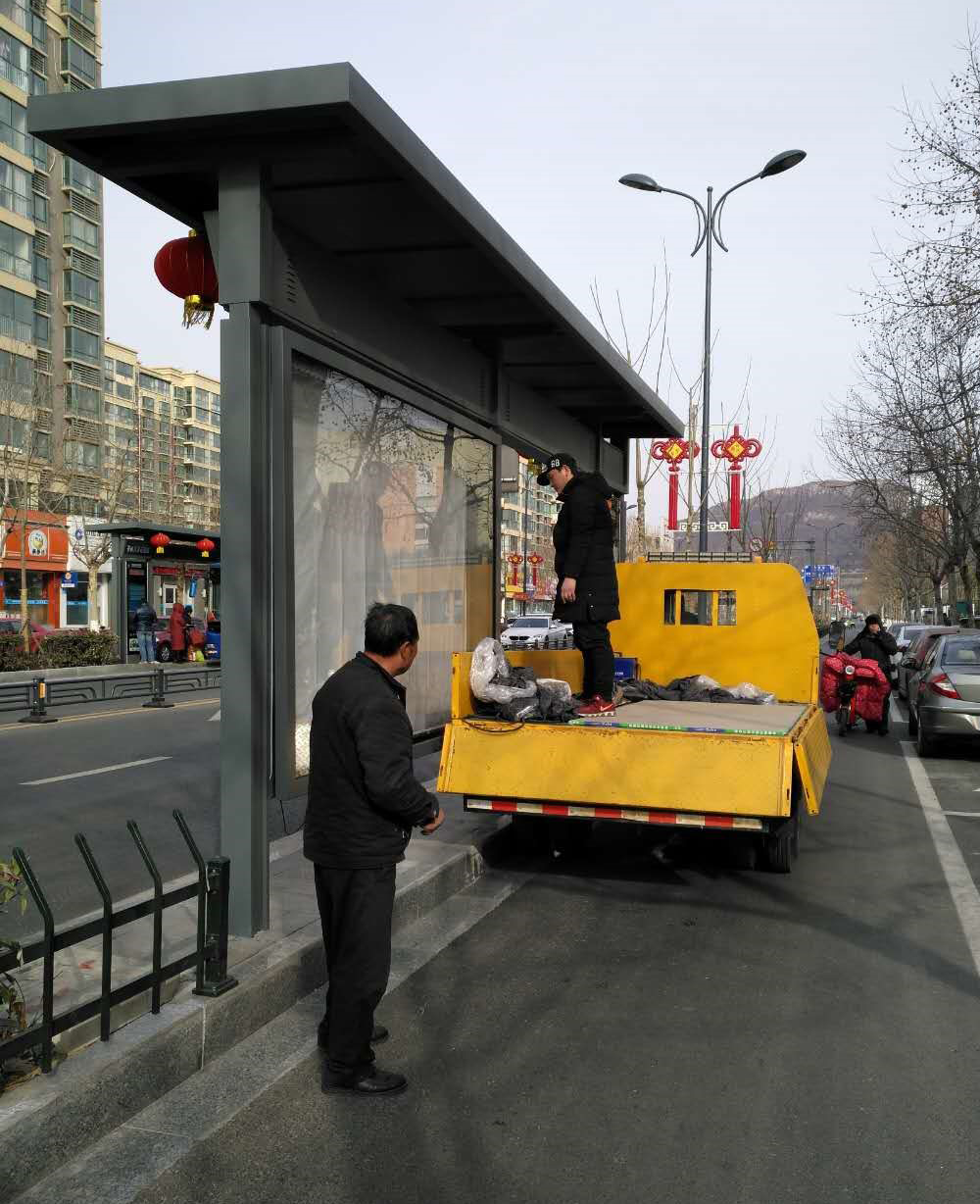 